This form is to be submitted through the County Veterans Service Office as a supplement to an application for subsistence and/or a Health Care Aid Grant from the Wisconsin Department of Veterans Affairs.  NOTE:	If this was work related, the applicant should apply for Workers Compensation.  If it occurred on private property, the applicant should check into liability insurance coverage.  The applicant may be asked to provide additional information.  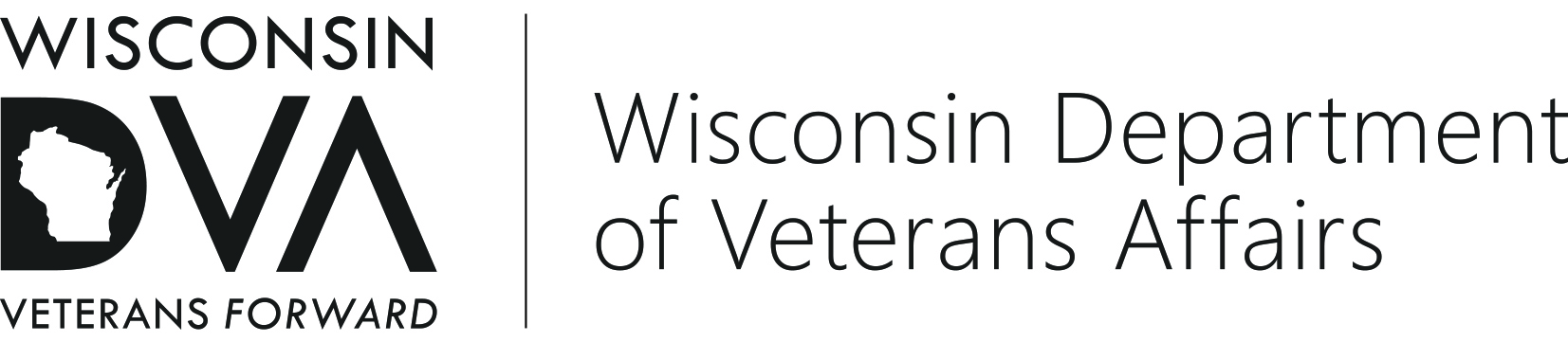 201 West Washington Avenue, P.O. Box 7843, Madison, WI 53707-7843(608) 266-1311 |  1-800-WIS-VETS (947-8387) | WisVets.comEXPLANATION OF ACCIDENT OR INJURYHealth Care & Subsistence Aid GrantsEXPLANATION OF ACCIDENT OR INJURYHealth Care & Subsistence Aid GrantsEXPLANATION OF ACCIDENT OR INJURYHealth Care & Subsistence Aid GrantsPersonal information you provide may be used for secondary purposes [Privacy Law, s.15.04(1)(m)].Personal information you provide may be used for secondary purposes [Privacy Law, s.15.04(1)(m)].Personal information you provide may be used for secondary purposes [Privacy Law, s.15.04(1)(m)].Veteran’s NameVeteran’s NameWDVA #WDVA #WDVA #Applicant’s Name (if different)Applicant’s Name (if different)Applicant’s Name (if different)Applicant’s Name (if different)Applicant’s Name (if different)Nature of InjuryNature of InjuryNature of InjuryDate of IncidentDate of IncidentDate of IncidentTime of Day/NightTime of Day/NightWitnessesWitnessesWitnessesNameAddressPhonePhoneNameAddressPhonePhoneLocation of Incident(Address & Phone)Location of Incident(Address & Phone)Location of Incident(Address & Phone)Location of Incident(Address & Phone)Give your actions and whereabouts for at least four (4) hours prior to the incident.  Include the quantity and type of alcoholic beverages and/or drugs ingested, if any.  If none, so state.  Give a detailed account of the incident itself.  Under penalty of applicable law, I certify that this information is true and complete to the best of my knowledge and belief.Under penalty of applicable law, I certify that this information is true and complete to the best of my knowledge and belief.Under penalty of applicable law, I certify that this information is true and complete to the best of my knowledge and belief.Under penalty of applicable law, I certify that this information is true and complete to the best of my knowledge and belief.SignatureDate